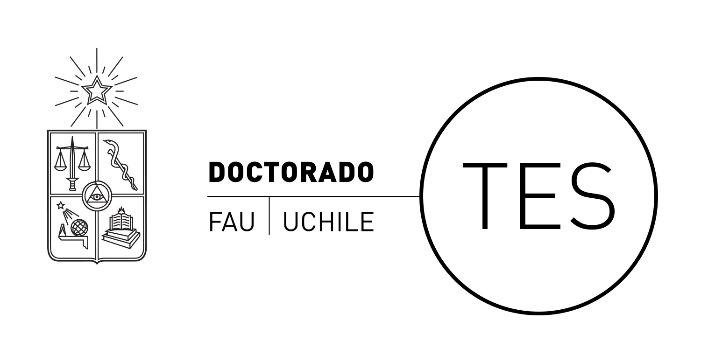 Descripciónn General:Una de los principales nudos críticos a la hora de abordar problemáticas territoriales e incluso la definición misma de territorio tiene que ver con la epistemología subyacente o asumida en la investigación. El siguiente seminario de lectura busca abordar la discusión epistemológica sobre el territorio a partir del posthumanismo y sus aproximaciones derivadas, tales como el materialismo vitalista o las ecologías afectivas.El seminario abordará conceptos, autores principales y artículos o capítulos de libros para discutir y profundizar en los aportes, límites, posibilidades y aperturas inter y transdisciplinarias que el posthumanismo ofrece para la reflexión sobre el territorio.El curso se organiza en dos módulos: Bases teóricas y conceptuales del posthumanismo (3 sesiones): Lectura, presentación y discusión de las bases conceptuales del posthumanismo a partir, principalmente, de la propuesta de Gilles Deleuze, buscando abordar las posibilidades para el estudio del territorio. Lectura y discusión sobre las posibilidades metodológicas ligadas al posthumanismo y corrientes afines respecto de estudios territoriales. Revisión de los límites, aperturas y desafíos.Taller de aplicación metodológica posthumanista (3 sesiones): Investigando desde el posthumanismo: Se revisarán y discutirán propuestas e investigaciones en curso o ya realizadas desde este enfoque teórico y metodológico. Se espera incorporar para eventuales investigaciones las diferentes herramientas aprendidas y conocidas en el curso.Objetivo GeneralProfundizar en la epistemología posthumanista y sus implicancias conceptuales y metodológicas ligadas al territorio y la investigación.Objetivos específicosAdentrarse en el posthumanismo como marco teórico y enfoque conceptual a partir de sus principales conceptos y autores/as.Revisar críticamente el posthumanismo como enfoque teórico y metodológico para la descripción y análisis territorial.Discutir las posibilidades metodológicas que abre la perspectiva post-humanista para la investigación en territorios. Metodología del cursoEl curso se presenta como un espacio de discusión colaborativo y transversal para todos todas las participantes. En este marco se solicitará a cada participante preparar una sesión a partir de los textos utilizados, lo que luego de una exposición (30 minutos máximo), dará espacio a la discusión, problematización y profundización de cada tema/autor trabajado en la sesión.Evaluación:Sin Evaluación .Dirigido: Estudiantes de PostgradoInscripción: hasta 29 de julioPrograma de clases:Bibliografía:Bennett, J. (2010). Vibrant Matter. Duke University press. Cap1: The force of things, p, 1-19.Braidotti, R. (2020). El conocimiento posthumano, Gedisa. cap 3: La producción de conocimiento posthumano. p. 103-123.Coccia, E. (2021). Metamorfosis. Ed.Cactus. Cap 5: Asociaciones, p.151-168. Deleuze, G., & Guattari, F. (1988). Mil mesetas. Capitalismo y esquizofrenia. Capítulo 10: Devenir-intenso; devenir-animal; devenir-imperceptible. p. 239-287.  Pre-textos.Haraway, D. (2016). Staying with the trouble. Making kin in the Chthulucene. Duke University Press. Capítulo 2: Tentacular Thinking, p.30-57. Cap 4: Making Kin, p.99-103.Ingold, T. (2005), Epilogue: Towards a Politics of Dwelling, Conservation and Society, Pages 501–508, Volume 3, No. 2, December 2005Ingold, T. (2012). “Toward an Ecology of Materials”. Annu. Rev. Anthropol. 2012. 41:427–442. Jones, O. (2009). Dwelling. In Kitchin R, Thrift N (eds) International Encyclopedia of Human Geography, Volume 3, pp. 266–272. Oxford: Elsevier.Kohn, E. (2021). Cómo piensan los bosques. Hacia una antropología más allá de lo humano. Abya Yala. Capítulo 2: El pensamiento viviente, p. 97-139. Myers, N. (2017). “Becoming Sensor in Sentient Worlds: A More- than-natural History of a Black Oak Savannah” en: Bakke, G y Peterson, M. Between Matter and Method: Encounters in Anthropology and Art. London: Bloomsbury.Pink, S. (2015). Doing Sensory Ethnography. SAGE Publications Ltd., Cap. Introduction: About Doing Sensory Ethnography, xi - xv. Rautio, P. (2013). Children who carry stones in their pockets: on autotelic material practices in everyday life. Children’s Geographies, 11(4), 394–408. https://doi.org/10.1080/14733285.2013.812278Schadler, C. (2019). Enactments of a new materialist ethnography: methodological framework and research processes. Qualitative Research, 19(2), 215–230. https://doi.org/10.1177/1468794117748877Bibliografía Complementaria:Barad, K. (2003). Posthumanist performativity: Toward an understanding of how matter comes to matter. Signs: Journal of Women in Culture and Society, 28(3), 801–830. https://doi.org/10.1007/978-3-319-62140-1_19De la Cadena, M. & Blaser, M. (eds). (2018). A world of many worlds. Duke University Press, London. Introduction: Pluriverse, Proposals for a World of Many Worlds, p.1-22.Despret and Meuret (2016), Cosmoecological Sheep and the Arts of Living on a Damaged Planet, Environmental Humanities, Duke University Press, DOI 10.1215/22011919-3527704Escobar, A. (2020). Pluriversal Politics. The Real and the Possible. Durham and London: Duke University Press. Capítulo 3: The Earth-Form of Life, p.46-66 y Cap4: Sentipensar with the Earth, p.67-83.Ferrando, F. (2016). “The Party of the Anthropocene: Post-humanism, Environmentalism and the Post-anthropocentric Paradigm Shift”. DOI: 10.7358/rela-2016-002-ferrGiraldo y Toro (2020). Afectividad Ambiental. Sensibilidad, empatía, estéticas del habitar. Capítulo 1: Epistemo-estesis ambiental: los cuerpos entre cuerpos, p. 23-56. Jones, O. (2006). Non-human rural studies. Handbook of Rural Studies, January 2006, 185–200. https://doi.org/10.4135/9781848608016.n13Latour, B. (2017). ¿Es la geo-logía e nuevo paraguas para todas las ciencias…? Humus Editores. 9-35. Disponible en inglés y español:  http://www.bruno-latour.fr/node/702 Lorimer, J. (2009). Posthumanism/Posthumanistic Geographies. In International Encyclopedia of Human Geography (Elsevier, pp. 344–354). Elsevier.Malone, K. (2016). Theorizing a child–dog encounter in the slums of La Paz using post-humanistic approaches in order to disrupt universalisms in current ‘child in nature’ debates. Children’s Geographies, 14(4), 1–18. https://doi.org/10.1080/14733285.2015.1077369Tsing, A., Swanson, H., Gan, E. y Bubandt, N. (Editors) (2017). Arts of living on a damaged planet. Minneapolis: University of Minnesota Press.Tsing, A. (2015a). AURA's Openings. More-than-Human. AURA Working Papers Volume 1. Denmark.Tsing, A. (2015b). Wreckage and Recovery. Exploring the Nature of Nature. More-than-Human. AURA Working Papers Volume 2. Denmark.  Tsing, A. (2013) Strathern beyond the Human: Testimony of a Spore, Theory, Culture & Society 2014, Vol. 31(2/3) 221–241, Sage, DOI: 10.1177/0263276413509114Thorpe, H., Brice, J., & Clark, M. (2020). Feminist New Materialisms: Sport and Fitness (Palgrave M). Springer Nature Switzerland AG. Capítulo 2: New materialist methods and the research process, pp. 29-59.Ulmer, J. B. (2017). Posthumanism as research methodology: inquiry in the Anthropocene. International Journal of Qualitative Studies in Education, 30(9), p.832-848. https://doi.org/10.1080/09518398.2017.1336806Willard, la revolución de las ratas. (1971 y/o 2003). [Película].Nombre del cursoSeminario de lectura: Posthumanismo y multiplicidades para hacer investigación y cohabitar el territorio.Línea de InvestigaciónModos y Prácticas del habitar.Profesor/estudiantes DTES:	Pedro Pablo Achondo, Paula HernándezSemestre 2/2022Duración 6 sesiones (2h). Horario 9:30 a 11:30 (jueves)Fechas Jueves 11 y 25 de agosto; Jueves 8 y 22 de septiembre; jueves 6 y 20 de octubre Total CréditosNo aplicaLugarOnlineDestinatarios Estudiantes de PostgradoSesiónTemaTextos*Coordinador de SesiónMÓDULO 1Bases teóricas del posthumanismoBases teóricas del posthumanismoBases teóricas del posthumanismo1Jueves 11 de agostoIntroducción al posthumanismo.Deleuze y Guattari, acerca del devenir y otros conceptos para pensar los ensamblajes del mundo.Deleuze, G. y Guattari, F. (2002). Francesco Sepúlveda 2Jueves 25 de agosto Posthumanismo y feminismo: Rosi Braidotti, Donna Haraway y otras autorasBraidotti, R. (2020) Conocimiento Posthumano,Haraway, D. (2016)Pedro Pablo Achondo3Jueves 8 de septiembrePost-humanismo y nuevo materialismo. Agencia, afectos, intracciones, historias.Bennett, J. (2010)Ingold, T. (2012).Paula HernándezMÓDULO 2Taller de aplicación metodológica posthumanistaTaller de aplicación metodológica posthumanistaTaller de aplicación metodológica posthumanista4Jueves 22 de septiembreCoexistencias de la dimensión Otra de la niñez.Rautio, P. (2013) Schadler, C. (2019)Francesco Sepúlveda5Jueves 6 de octubreInvestigar desde el posthumanismo. Sentipensar al modo de las plantas en el Antropoceno.Kohn, E. (2021)Myers, N. (2017)Pedro Pablo Achondo6Jueves 20 de octubreLas geografías posthumanas y el giro ontológico. Una aproximación sensorial en la investigación  territorial.Ingold, T. (2005)Pink, S. (2015)Paula Hernández 